Мониторинг объекта (ОН –Малахова О.А.) с. Гражданка, 20.06. 2023Благоустройство общественной территории: устройство пешеходной дорожки, устройство освещения по адресу: с. Гражданка, ул. ЮбилейнаяПодрядчик ИП Казарян.  Сроки выполнения работ: 01.05-31.07.2023.Выезд на объект 20.06.2023. Работы ведутся по благоустройству территории. Завезен строительный материал для устройства дорожки.  На объекте строительного мусора нет.На объекте выполнены следующие виды работ по подготовке площадки:- разработка грунта;- планировка и отсыпка дорожки. Идет укладка бордюрного камня.На объекте работают 3 чел.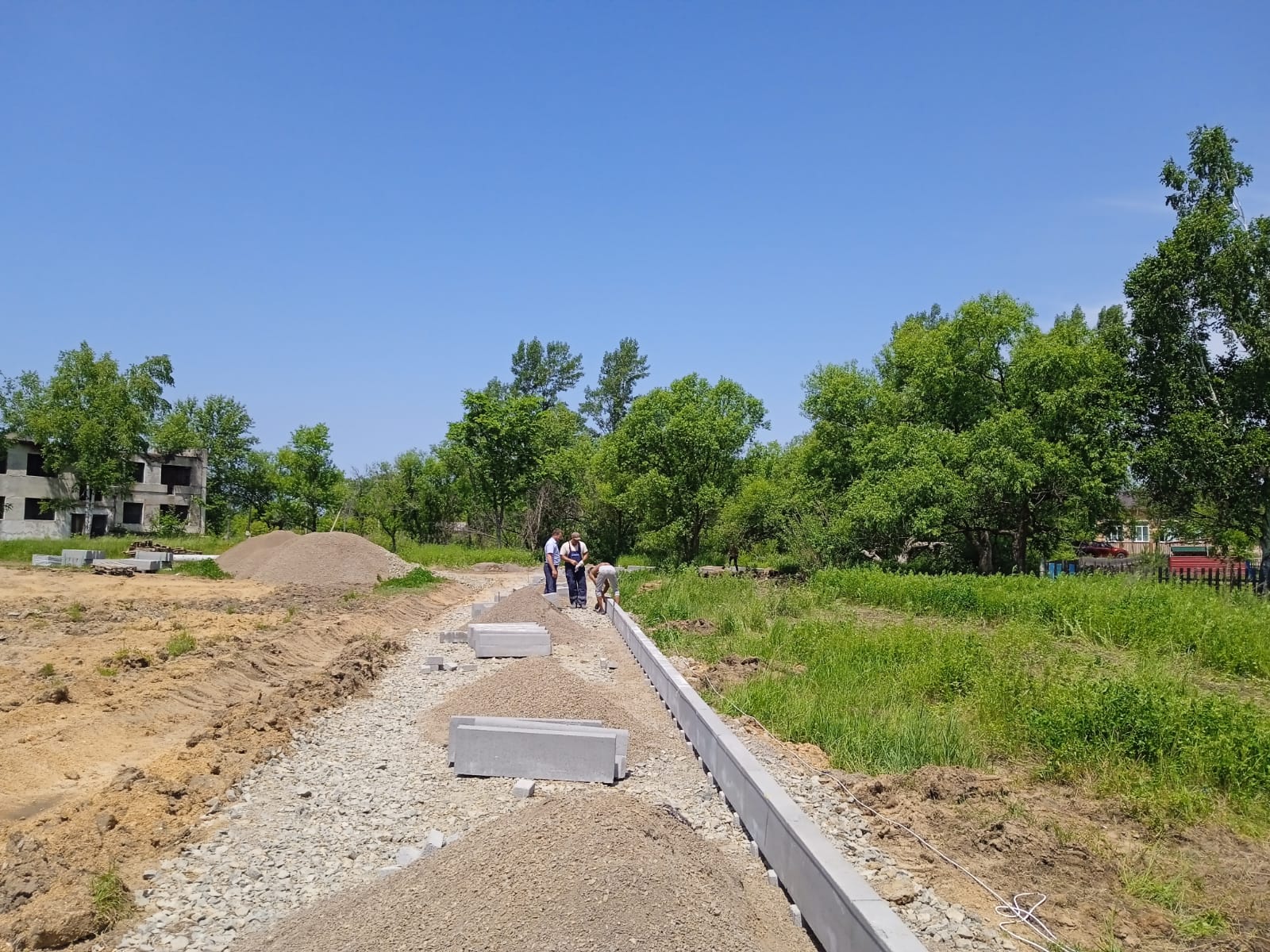 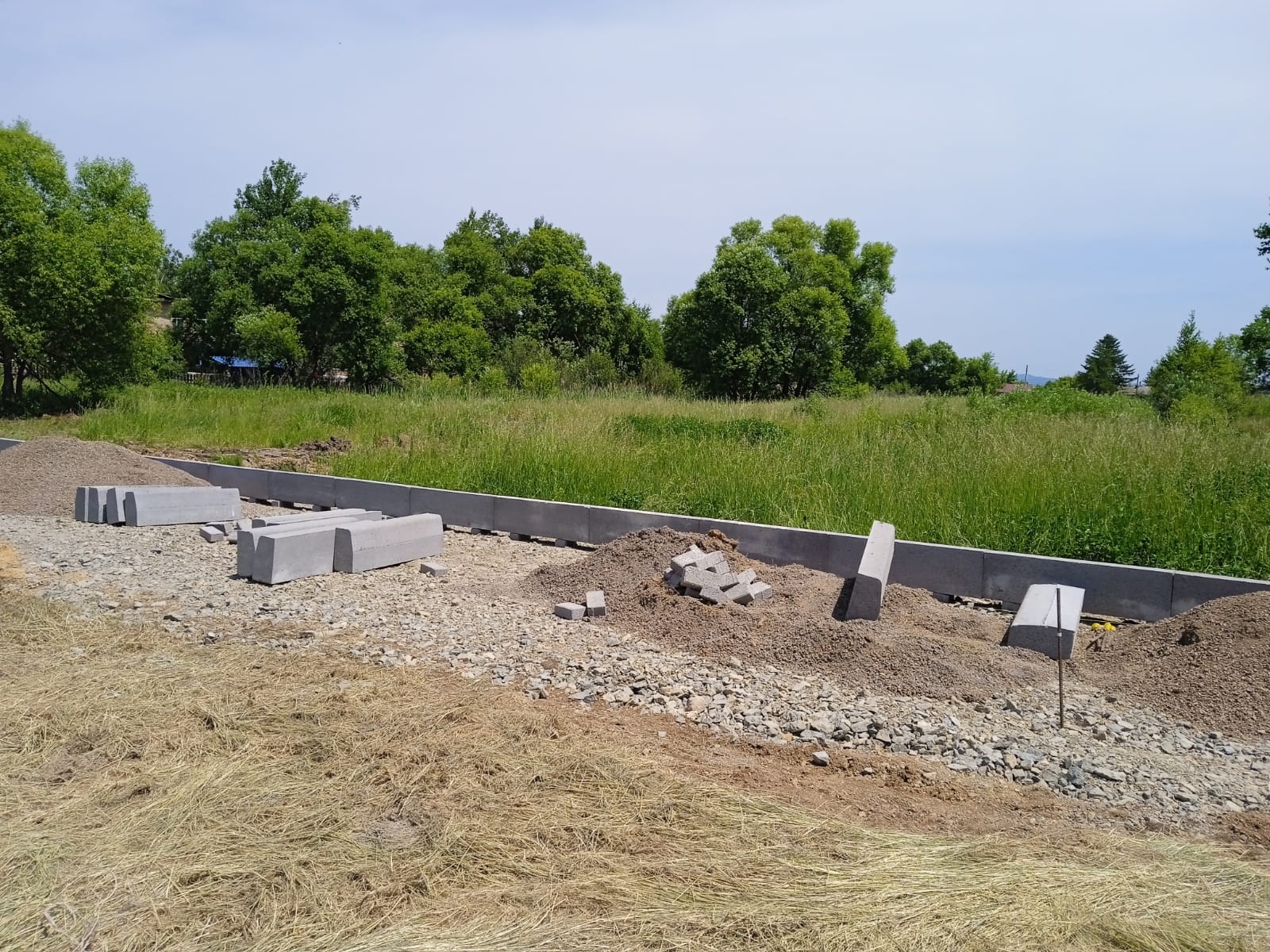 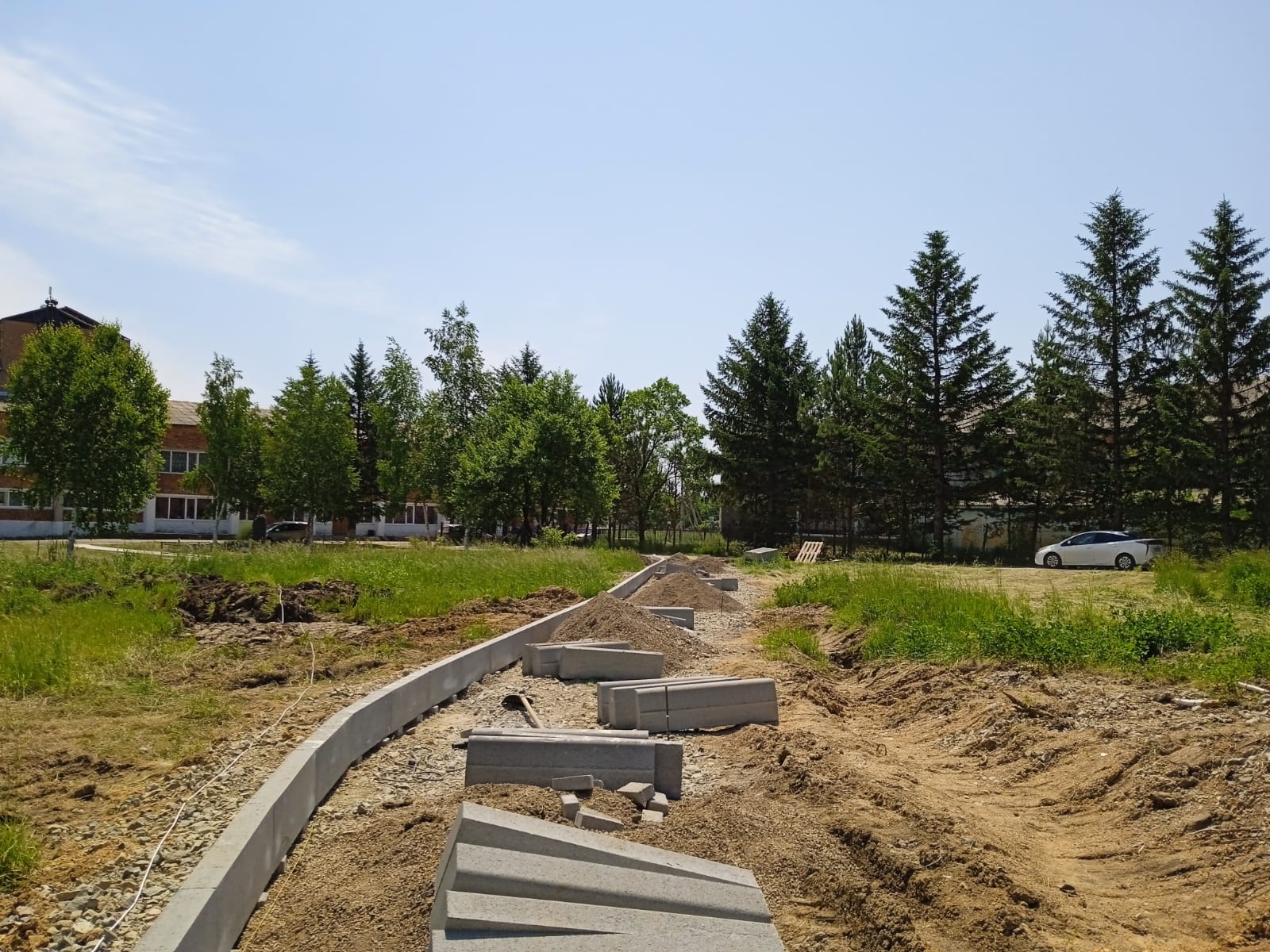 